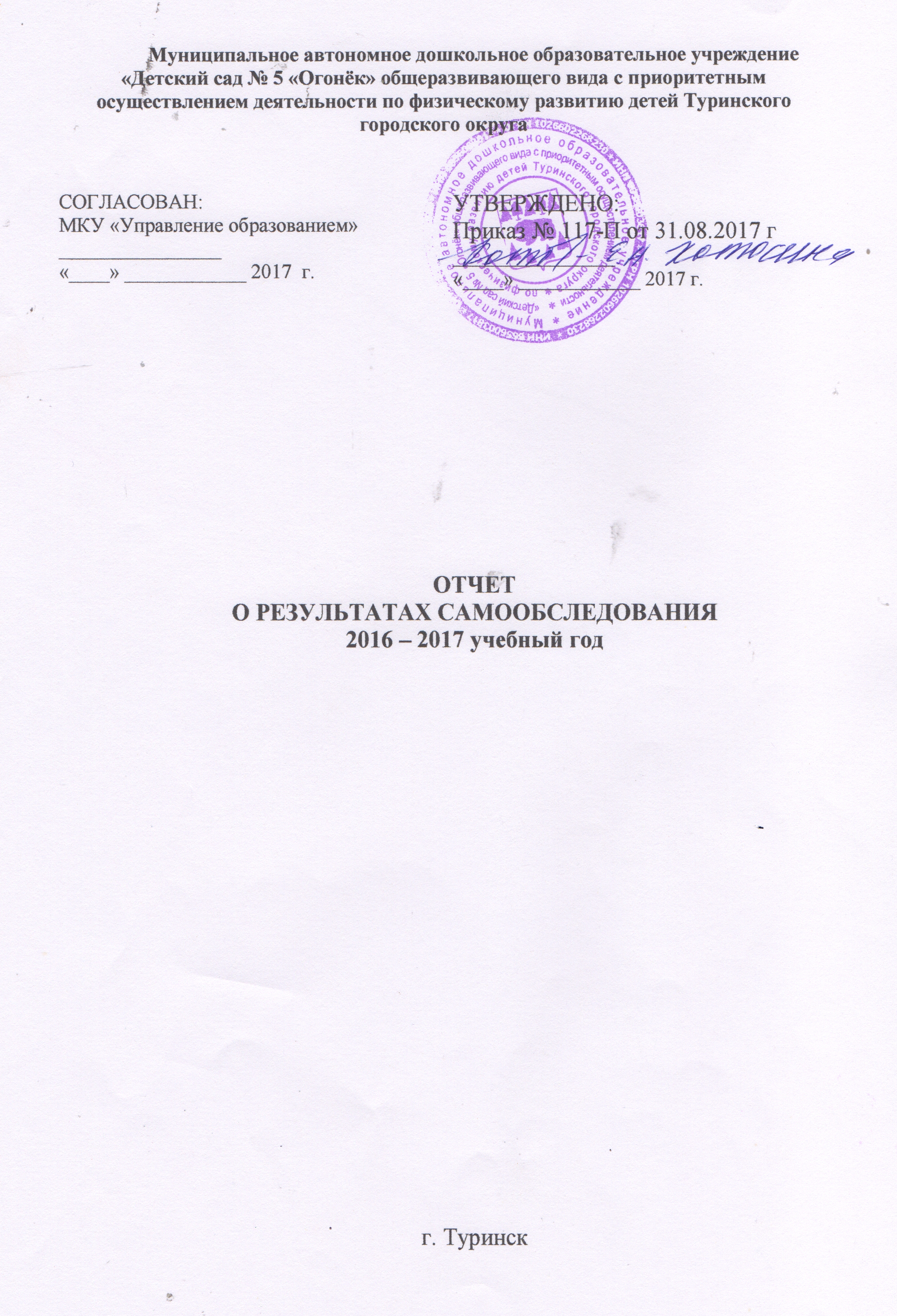 Председатель комиссии:Котосина Е.А.Члены комиссии:Маркова Л.В.Малкова С.Я.Дорошенко И.М.Отчет рассмотрен на заседанииПедагогического советаМуниципального автономногоДошкольного образовательного учреждения «Детский сад № 5 «Огонёк» с приоритетным осуществлением деятельностипо физическому развитию детейТуринского городского округаот « 30 « августа 2017 г.Протокол заседания № 1 СодержаниеВведениеРаздел 1. Нормативное и организационно-правовое обеспечение образовательной деятельностиРаздел 2. Структура и система управления образовательной организацииРаздел 3. Реализация образовательной программы, оценка качества образования3.1 Статистические сведения3.2 Качество предметной подготовки обучающихся3.3 Структура подготовки обучающихся3.4. Степень освоения требований ФГОС3.5. Содержание подготовки обучающихся3.6. Внутренняя система оценки качества образованияРаздел 4. Условия образовательного процесса4.1. Кадровое обеспечение 4.2. Учебно-методическое обеспечение4.3. Материально-техническая базаЗаключениеПриложенияВведение	Основанием проведения самообследования МАДОУ «Детский сал № 5 «Огонёк» стали приказы Министерства образования и науки Российской Федерации от 14.06.2013 №462 «Об утверждении Порядка проведения самообследования образовательной организацией», от 10.12.2013 №1324 "Об утверждении показателей деятельности образовательной организации, подлежащей самообследованию».	Целями проведения самообследования ДОУ является обеспечение доступности и открытости информации о деятельности ДОУ.	Для проведения самообследования был создана экспертная комиссия:Котосина Елена Александровна – заведующая ДОУ,Маркова Любовь Васильевна – заместитель заведующей по ВМР,Булатова Людмила Дмитриевна – председатель профкома, воспитатель,Малкова Светлана Яковлевна – воспитатель,Дорошенко Ирина Михайловна – воспитатель,Раздел 1Нормативное и организационно-правовое обеспечение образовательной деятельности- Муниципальное автономное дошкольное образовательное учреждение «Детский сад № 5 «Огонёк» общеразвивающего вида с приоритетным осуществлением деятельности по физическому развитию детей Туринского городского округа введен в эксплуатацию в 1986 году, расположено по адресу: 623900 Свердловская область, г. Туринск, пер. Восточный, 1.- Устав МАДОУ утвержден Постановлением главы Туринского городского округа № 314 от 14.09.2015 г- Свидетельство о внесении образовательной организации в Единый государственный реестр юридических лиц ОГРН 1026602268230, внесена запись от 07.06.2016 г , ГРН 6169658129525; - свидетельство о постановке на учет юридического лица МАДОУ «Детский сад № 5 «Огонёк» в налоговом органе от 01.09.2011 г серия 66 № 007869420, присвоен ИНН 6656003817 КПП 667601001Договор  о передаче муниципального имущества на праве оперативного управления от 15 апреля 2010 года 66-66-38/011/2010-387;свидетельство о землепользовании № 66-66-38/011/2010-448лицензии на право ведения образовательной деятельности с приложениями № 18429 от 24 марта 2016 г, серия 66Л01 № 0005101, лицензия на право ведения дополнительного образования детей и взрослых от 05 сентября 2016 г № 1974-М, серия 66П01 № 00133 49.свидетельства о государственной аккредитации ДОУ, серия ДО № 018814 от 27 сентября 2005 гобразовательные программы: Основная образовательная программа дошкольного образования на 2014 – 2019 г, Адаптированная образовательная программа для детей с ограниченными возможностями здоровья на 2016 – 2017 г.Программа развития МАЛОУ на 2015-2020 ггРазработан Коллективный договор от 14.03.2016 г 5-КПравила внутреннего трудового распорядка для работников ЛОУ, должностные инструкции, эффективные контракты.Положение о наблюдательном совете;В основе организации образовательного процесса лежит Основная образовательная программа МАДОУ № 5 «Огонёк», разработанная на основе: Образовательной Программы «От рождения до школы», разработанной коллективом авторов под редакцией В.Е Веракса; Т.С.Комаровой; М.А. Васильевой.«Примерной адаптированной основной образовательной программы  для дошкольников с умственной отсталостью»В 2016-2017 уч. году воспитательно-образовательный процесс строился на основе учебного плана (плана непосредственно-образовательной деятельности), расписания непосредственно- образовательной деятельности и режимов работы групп, утверждённых руководителем и рассмотренных на педагогическом совете. Образовательный процесс в ДОУ осуществляется согласно образовательной программе ДОУ.Программа состоит из обязательной части и части, формируемой участниками образовательных отношений:Переход ДОУ на ФГОС  осуществлялся согласно дорожной карте и перспективному плану. Созданная рабочая группа, обеспечивала  координацию действий коллектива ДОУ, информационное, научно - методическое сопровождение процесса перехода на ФГОС. В целях реализации плана перехода творческая группа проводила:-программно-методическое обеспечение воспитательно-образовательного и коррекционно-развивающего процесса- организацию методического сопровождения педагогов по вопросам внедрения ФГОС ДО, через активные формы работы (семинары, совещания, мастер-классы, круглые столы)- оказание научно-методической помощи педагогам по вопросам внедрения ФГОС ДО. Подготовка педагогов к выступлениям на конференциях, профессиональных конкурсах.- в ДОУ постоянно ведётся формирование банка нормативно-правовых документов федерального, регионального, муниципального уровней, регламентирующих введение и реализацию ФГОС.В результате:образовательная программа разработана на 100%; работа групп компенсирующей направленности осуществляется по адаптированным образовательным программам; коррекционно-развивающая работа с детьми-инвалидами направлена на индивидуализацию процесса посредством индивидуальных программ; обеспечены следующие психолого-педагогические условия:- использование в образовательной деятельности форм и методов работы с детьми, соответствующих их возрастным и индивидуальным особенностям;- построение образовательной деятельности на основе взаимодействия взрослых с детьми, ориентированного на интересы и возможности каждого ребёнка и учитывающего социальную ситуацию его развития;- поддержка взрослыми положительного, доброжелательного отношения детей друг к другу и взаимодействия детей друг с другом в разных видах деятельности;- возможность выбора детьми материалов, видов активности, участников совместной деятельности и общения;- поддержка родителей (законных представителей) в воспитании детей, охране и укреплении их здоровья, вовлечение семей непосредственно в образовательную деятельность.- для получения качественного образования детьми с ограниченными возможностями здоровья создаются необходимые условия для диагностики и коррекции нарушений развития и социальной адаптации, оказания коррекционной помощи на основе специальных психолого-педагогических подходов и наиболее подходящих для этих детей методов, способов общения и условий, в максимальной степени способствующих получению дошкольного образования.  1.1. Количественный  состав групп:1.2.Структурное подразделение (логопункт):Предоставление платных услуг в ДОУ: Вывод: МАДОУ «Детский сад № 5 «Огонёк» зарегистрирован и функционирует в соответствии с нормативно-правовыми документами и требованиям законодательства в сфере образования Российской Федерации.Раздел 2.Структура и система управления образовательной организации2.1  Структура управления	Управление МАДОУ «Детским садом № 5 «Огонёк» осуществляется в соответствии с Уставом МАДОУ   и законодательством РФ, строится на принципах единоначалия и самоуправления.   В детском саду реализуется возможность участия в управлении учреждением всех участников образовательного процесса. В соответствии с Уставом общественная структура управления МАДОУ представлена Советом МАДОУ, Педагогическим советом., Наблюдательным советом, родительским комитетом.Совет МАДОУ принимает локальные акты учреждения (Положения, правила, инструкции).Интересы трудового коллектива представляет Профсоюзный комитет.Педагогический совет осуществляет руководство образовательной деятельностью.В 2015 году произошло существенное обновление нормативно-правовой базы учреждения, локальных актов в связи с изменением законодательства в области образования и переименованием учреждения.	Отношения МАДОУ  с родителями (законными представителями) воспитанников регулируются в порядке, установленном Законом РФ «Об образовании» и Уставом. Со всеми родителями заключен договор об образовании по образовательным программам и о пользовании платными образовательными услугами. Все сотрудники и родители знакомятся с Положением об обработке персональных данных, заполняют заявления- согласия.В ДОУ действует порядок ознакомления с Антикоррупционной политикой: разработаны Положения о комиссии по противодействию коррупции, Положение о службе примирения	База локальных актов ДОУ содержит: Положение о педагогическом совете, Положение о родительском комитете, Положение о наблюдательном совете, Положение об общем собрании трудового коллектива.	Локальные акты пересматриваются, утверждаются в соответствии с изменениями законодательства. Учредительные документы и локальные акты учреждения размещаются на официальном сайте ДОУ.	Финансово-хозяйственная деятельность учреждения направлена на укрепление материально-технической базы, организацию и развитие пространственной, предметно-развивающей, физкультурно-оздоровительной среды.-      соответствие структуры ОО функциональным задачам и Уставу;наличие локальных нормативных актов (положений, методических рекомендаций и указаний и др.), определяющих функции структурных элементов системы управления; сведения об изменениях структуры образовательной организации в целом и отдельных подразделений за истекший год;сведения о наличии постоянного обновления профессиональных знаний в управленческой и педагогической деятельности коллектива, предупреждение развития негативных явлений в учебном процессе, демократизм принимаемых решений, участие обучающихся в управлении деятельностью ОО; соответствие системы внутреннего мониторинга качества образования современным требованиям технологии сбора, хранения и обработки информации об учебном процессе;соответствие имеющихся планов работы проблемам, стоящим перед ОО.2.2  Система управления ДОУУправление ДОУ осуществляется в соответствии с законодательством Российской Федерации. Управление ДОУ осуществляется на основе сочетания принципов единоначалия и коллегиальности.Единоличным исполнительным органом ДОУ является руководитель - заведующий, который осуществляет текущее руководство деятельностью ДОУ. Права и обязанности заведующего ДОУ, его компетенция в области управления ДОУ определяются в соответствии с законодательством Российской Федерации.Управленческую систему ДОУ формируют коллегиальные органы управления, к которым относятся:Компетенция, порядок формирования, сроки полномочий и порядок деятельности коллегиальных органов управления ДОУ регулируется соответствующими локальными нормативными актами ДОУ в соответствии с действующим законодательством.В целях повышения качества образовательной деятельности, совершенствования профессионального мастерства педагогических работников ДОУ, качественной реализации образовательной программы дошкольного образования в ДОУ создаются временные творческие группы педагогических работников. Их деятельность регулируется соответствующими локальными нормативными актами ДОУ (приказ, положение).Вмешательство в деятельность ДОУ политический партий, общественных и религиозных организации не допускается.Управления ДОУ действует в режиме развития.- содержание протоколов органов коллегиального управления ДОУ, административно-групповых совещаний при заведующем ДОУ;- планирование и анализ учебно-воспитательной работы;- состояние педагогического анализа: анализ выполнения образовательной программы  ДОУ, рабочих программ педагогов (планов воспитательно-образовательной работы), рекомендации и их реализация;Сайт ДОУ оформлен в строгом соответствии с действующим законодательством, регулярно обновляется, в новостной блоки информация вносится ежемесячноОрганизовано предоставление льгот по оплате за детский сад согласно Правилам приема детей и договором об образовании по образовательным программам  дошкольного образования.  Результативность и эффективность действующей в ДОУ системы управления обеспечивается годовым планом-графиком должностного контроля в ДОУ, который охватывает как педагогический процесс, так и административно-хозяйственную деятельность в ДОУ. На основании данного плана-графика ежемесячно издаются приказы, в которых прописаны основные вопросы контроля и ответственные лица на текущий месяц. С приказом знакомятся все сотрудники ДОУ. В связи с этим систему контроля можно признать понятной всем участникам образовательных отношений.В течение года состоялись заседания 4 педагогических советов:«Основные направления работы учреждения на 2016-2017 годыНравственно-патриотическое воспитание дошкольников в современных условиях. В рамках инновационной экспериментальной площадкиРазвитие познавательно-исследовательской деятельности дошкольников через организацию детского экспериментирования.«Об успехах, перспективах, недочетах за учебный год»       Учреждение   реализует  государственную  политику  в  области образования,  определяемую  законодательством  РФ, выполняет социальный  заказ  на  образование,  исходя  из  запросов  родителей,  ресурсных  возможностей Учреждения. Образовательная и воспитательная деятельность МБДОУ ориентирована на обучение, воспитание  и  развитие    обучающихся  с  учетом  индивидуальных  (возрастных, физиологических,  психологических,  интеллектуальных  и  других)  особенностей  детей,  их образовательных  потребностей  и  возможностей,  личностных  склонностей  путем  создания педагогической  системы  и  максимально  благоприятных  условий  для  умственного, нравственного, эмоционального и физического развития каждого  ребенка.      Управление Учреждением осуществляется в соответствии  с Федеральным законом от 29 декабря  2012  г.  №  273-ФЗ  «Об  образовании  в  Российской  Федерации»    на  принципах демократичности, открытости, приоритета общечеловеческих ценностей, охраны жизни и здоровья  человека,  свободного  развития  личности.   Строится  на принципах единоначалия и самоуправления. Идет  совершенствование организации управления функционированием и развитием МАДОУ.  Открытость  образовательной  среды  поддерживается  постоянным обновлением материалов сайта Учреждения в соответствии с Приказом Федеральной службы по надзору в сфере образования и науки (Рособрнадзор) от 29 мая 2014 г. № 785 г. Москва "Об  утверждении  требований  к  структуре  официального  сайта  образовательной организации  в  информационно  телекоммуникационной  сети  "Интернет"  и  формату представления на нем информации".   Непосредственное руководство учреждением осуществляет заведующая – Котосина Елена Александровна, стаж работы в системе управления дошкольным учреждением – 16 лет.   В учреждении сформированы коллегиальные органы управления, к которым относятся: общее собрание работников Учреждения, педагогический совет, попечительский совет. Компетенция их деятельности регламентируется действующим Уставом, Положениями данных органов самоуправления. Заведующий осуществляет общее руководство детским садом, действует от имени учреждения, представляя его во всех организациях и учреждениях.    В 2016-2017 учебном году проведено 3 общих собрания коллектива, на которых обсуждались вопросы: определение основных направлений деятельности учреждения, рассмотрение локальных актов, обеспечение охраны труда и безопасности детей и сотрудников, выполнение коллективного договора между администрацией и трудовым коллективом, о подготовке к летнему оздоровительному периоду и к новому учебному году, анализ хода реализации Программы развития ДОУ на 2015-2020 г.г., заслушивание отчёта заведующей о результатах самообследования учреждения, рассмотрение и решение других вопросов, связанных с деятельностью учреждения и коллектива.      В соответствии с планом воспитательно-образовательной работы, в целях общего руководства образовательным процессом и повышения профессионального мастерства и творческого роста педагогических работников  состоялось 4 заседания Педагогического совета, в ходе которых были определены направления образовательной деятельности учреждения, рассмотрены Образовательная программа ДО, вопросы организации дополнительного образования, вопросы реализации Программы развития ДОУ, работа региональной инновационной площадки, вопросы выдвижения кандидатур для награждения, для участия в профессиональных конкурсах, координации работы творческих групп по реализации Программы развития ДОУ и иные вопросы, касающиеся образовательной деятельности.. На тематических педагогических советах обсуждались вопросы содержания, форм и методов образовательного процесса по развитию умственных способностей и математических представлений у детей, совершенствования системы реализации образовательных инициатив семей воспитанников и технологии поддержки индивидуальности и инициативы детей.В детском саду функционирует первичная профсоюзная организация, в которую входят 31 человек, что составляет более  67 % всего коллектива, 75 % всего состава – педагоги.  Управляющая  система  образовательного  учреждения  реализует  в  своей  деятельности принципы  научности,  целенаправленности,  плановости,  систематичности, перспективности,  единства  требований,  оптимальности  и  объективности. Вывод: Данная система управления работала эффективно, дала устойчивые положительные результаты в реализации приоритетных направлений ДОУ и в решении важных вопросов, касающихся совершенствования образовательной деятельности учреждения и корректировки в случае необходимости. Успешная работа управленческой системы МАДОУ № 5 «Огонёк» помогла обеспечить полноценный переход на работу учреждения  с учётом ФГОС. Сформированная  нормативно-правовая  база  позволяет  осуществлять образовательный    процесс  и  управленческую  деятельность  в  соответствии  с современными требованиями. Основные нормативные документы Учреждения соответствуют федеральным и региональным нормативным документам и образовательной деятельности МАДОУ. В МАДОУ создана структура управления в соответствии с целями и содержанием работы учреждения3. Реализация принципа доступности качественного образованияОбеспечение доступности качественного образования является одним из приоритетных направлений развития образовательной системы РФ. Качество образования как основной результат учебно-педагогической деятельности отражает реализацию четырех взаимосвязанных функций единого образовательного процесса: образования, воспитания, развития и укрепления здоровья. Конституционный принцип доступности качественного общего образования независимо от места жительства реализуется через:- повышение охвата детей дошкольного возраста программами дошкольного образования и тем самым выравнивание стартовых возможностей для получения общего образования;-развитие современных материально-технических, информационных, кадровых ресурсов (имеется современное оборудование,100% подготовленные кадры);- нормативно-правовое сопровождение, законодательное обеспечение образования (в образовательном учреждении имеется лицензия, и полный пакет локальных актов, соответствующих действующему законодательству);-соблюдение прав детей при поступлении в образовательное учреждение, организация соответствующего контроля и надзора;-создание условий для дифференцированного обучения детей, учитывающих их учебные возможности, интересы и образовательные потребности (кроме основной образовательной программы разработаны и реализуются адаптированные программы для детей-инвалидов, адаптированные программы для групп компенсирующей  направленности);-модернизацию подготовки и переподготовки педагогических кадров, устранение кадрового дефицита; Вывод: Критериями успешности воспитательно-образовательного процесса являются конечные результаты образовательной деятельности, которые выразились: в уровне освоения образовательной программы ДОУ обучающимися; в результатах конкурсов, фестивалей всех уровней.4. Анализ выполнения годового плана за 2016-2017 учебный год          В 2016-2017 учебном году были поставлена перед коллективом детского сада следующая цель – повысить качество образовательных услуг, предоставляемых детям и их родителям, и профессиональной компетентности педагогов.  Выполнение этой цели осуществлялась через проведение таких мероприятий, как педсоветы – 5 раз (в свете требований ФГОС ДО – интеграция, проектирование, качество и др). Повышение профессиональной компетенции и педагогического мастерства проходило через семинары-практикумы - 2, консультации - 5, собеседование по темам самообразования, проектные работы с детьми и педагогами, открытые просмотры занятий – 3, участие в МО, обмен опытом, участие в районных и Всероссийских интернет-конкурсах, региональном конкурсе «Грани таланта», «Битва хоров», спортивных соревнованиях, в мероприятиях города. Недостаточно воспитатели участвуют в профессиональных конкурсах. Не все имеют свои сайты, пользуются компьютером.В мате 2017 года в детском саду прошел фестиваль инновационных педагогических идей в рамках экспериментальной площадки по теме: «Реализация программы взаимодействия детского сада и культурных центров города Туринска для оптимизации нравственно-патриотического воспитания дошкольников в рамках образовательных потребностей дошкольного образования»», всеми педагогами  были разработаны рабочие программы групп. Медицинский работник постоянно отчитывалась о заболеваемости детей, о мерах по предупреждению заболеваний. В этом учебном году, в детском саду организовано 5 групп детей раннего возраста, поэтому дети часто болели, группы закрывались на карантин по гриппу, по ветрянке – поэтому посещаемость детьми была низка, в среднем 66%, хотя по сравнении с прошлым годом посещаемость повысилась до 75%. Произошел 1 детский травматизм в группе раннего возраста № 1.Детский сад реализует коррекционное направление по общему недоразвитию речи детей на базе логопункта. Коррекционно-образовательная работа осуществляется по специальной программе и методикам общего недоразвития речи детей, выпущено 22 ребенка, 17 детей исправили своё звукопроизношение; в ДОУ 3 ребенка инвалида с диагнозом «умственная отсталость», для них была составлена адаптированная программа, целевые ориентиры у них сформированы частично.    В школу выпущено 42 ребенка. Уровень подготовки детей педагоги оценили как – удовлетворительное, многие дети улучшили свои результаты. У 79,9% детей целевые ориентиры сформированы.Большое внимание было уделено работе по охране жизни и укреплению здоровья детей, в сентябре, мае произведен контроль за состоянием оборудования, участков детского сада, который выявил множество недостатков. Все выявленные недостатки  устранялись по мере приобретения материала (закреплены шкафы, гардины, на участке убраны штыри, поломанные постройки, в коридорах, на кухне поменяны оконные блоки, в 2-х группах заменены эвакуационные двери).  Была  оформлена спортивная площадка на территории детского сада, разработана техника безопасности детей на физкультурных занятиях, приобретено физкультурное оборудование.      Анализируя деятельность нашего учреждения, мы использовали определение понятия эффективности деятельности образовательного учреждения, где по трёхбалльной шкале оценивается количественная и качественная характеристика реальных результатов работы. Уровень сформированности (79,9%) – работа выполнена со значительным превышением степени качества, на основании авторских подходов. Частично сформированный (средний) уровень 17,2%) – выполнение работы достаточно качественное, удовлетворяются заявленные высокие потребности; допускаются лишь небольшие неточности, отступления, не влияющие на общее состояние работы. Работа выполняется ровно, носит исполнительский характер. Уровень несформированности (2,9%) – требования к работе выполняются не полностью, эпизодически, формально, имеют чисто внешние признаки.Работа коллектива ДОУ была направлена на создание предметно-пространственной среды для развития активности во всех видах деятельности и корректировку подходов  к воспитательно-образовательному процессу в условиях работы с учётом ФГОС.  Пройдена курсовая переподготовка педагогами ДОУ на 100 %. Реорганизована комната по дорожному движению, дополнена новыми пособиями. Создана комната  «Русская изба» с предметами русской старины, Всё это позволило полноценно вести работу с учётом индивидуальных особенностей, с учётом интересов и склонностей детей, активно внедрять формы работы, способствующие развитию инициативности, самостоятельности и  активности у детей. Совершенствована система дополнительного образования как на платной основе, так и на бесплатной (всего 5 услуг по различным направлениям образовательной деятельности  в ДОУ).	При выборе цели и задачи на новый учебный год педагогический коллектив дошкольного учреждения предусмотрел следующее:- образовательную программу ДОУ;- программу развития ДОУ;- социологический опрос родителей;- социальный заказ нашего города;- итоги деятельности ДОУ за предыдущий учебный год;- приоритетное направление программу «Здоровье»;- традиции ДОУ.Реализация ФГОС дошкольного образованияСоответствие материально-технической базы требованиям ФГОС и динамика её обновления (затраты на приобретение учебного оборудования) за последние 3 года.Обеспеченность средствами обучения для формирования РППС в соответствии с ФГОС ДО                             6.Анализ состояния здоровья воспитанников ДОУ	На 2015-2020 годы была разработана программа «Здоровье», направленная на укрепление здоровья и снижения уровня заболеваемости. Для его реализации и более эффективного выполнения были организованы оздоровительные, профилактические и противоэпидемические мероприятия, включающие в себя- закаливающие мероприятия;- витаминизация блюд;- соблюдение воздушно-теплового режима;-усиление контроля за санитарно-гигиеническим и противоэпидемиологическим режимом в ДОУ;- вакцинация согласно утверждённому календарю проф. прививок. Все дети привиты по возрасту, своевременно, кроме 2-х (отказ родителей);- мероприятия по укреплению иммунитета в период обострения гриппа;- плановое обследование детей специалистами поликлиники;- система физкультурно-оздоровительных мероприятий.      В системе проводились утренняя гимнастика, физкультурные занятия, кружки физкультурно-спортивной направленности («Школа мяча», «Здоровейка»), динамические паузы во время занятий, организовывалась двигательная активность на свежем воздухе, проводились спортивные мероприятия. Строгое соблюдение режима дня. Разработана и внедрена в практику серия дифференцированных занятий для мальчиков и девочек, индивидуальные занятия для детей-инвалидов. Полноценная организация физкультурно-оздоровительной работы, использование разнообразных методов и приёмов стимулирования познавательной и творческой активности способствовало повышению интереса к физическим упражнениям; использование игровой мотивации способствовало положительной динамике в развитии физических качеств, активному и результативному участию в городской спартакиаде и занять 2 место в общекомандном зачете Здоровьесбережение детейАдаптация детей раннего возраста к условиям детского садаДля реализации программы «Здоровья» в детском саду имеются следующие условия:- медицинский кабинет, процедурный кабинет, изолятор, которые оснащены медицинским оборудованием;- физкультурный зал, который оборудован необходимым инвентарём: гимнастическими скамьями, спортивными матами; гимнастическими стенками, ребристыми досками, мячами, обручами, канатами и другим необходимым оборудованием. Количество и качество спортивного инвентаря и оборудования помогает обеспечивать высокую моторную плотность физкультурных занятий;- тренажерный зал – оборудован необходимыми тренажерами;- методическая литература для организации эффективной двигательной активности детей, развития основных видов движений; - в каждой возрастной группе имеются спортивные уголки, где дети занимаются как самостоятельно, так и под наблюдением педагогов,- на  участке имеется спортивная площадка.В соответствии с ФГОС наиболее актуальным и значимым среди всех направлений, которые направлены на здоровьесбережение детей является физическое направление в развитии дошкольника, что включает становление ценностей здорового образа жизни овладение его элементарными нормами и правилами. Установка на здоровый образ жизни у человека не появляется сама собой, а формируется в результате определенного педагогического воздействия, поэтому занятия по физической культуре в ДОУ проводятся с группы раннего возраста (2 раза в неделю), а начиная с младшей, – 3 раза в неделю. Дифференцированное обучение детей основным видам движений и игровым упражнениям, направленным на регулирование двигательной активности во время использования различных форм физического воспитания, положительно влияет на психофизическое развитие дошкольника, на характер поведения и на личностные качества. Положительным результатом работы является участие детей родителей и сотрудников ДОУ  в различных спортивных конкурсах и  мероприятиях, таких как: Кросс  Наций – 2016Лыжня России - 2017Районная спартакиада (5 мальчиков и 5 девочек) - 2 место в командном зачете и кубок победителя.Эстафета, посвященная 1 Мая (приняли участие 8 детей);  Пробег 8 мая, посвященный 72-ой годовщине Победы ;          Организованная система физкультурно-оздоровительной работы дала свои положительные результаты. Ребята с удовольствием занимаются физкультурой, участвуют в подвижных играх.. Движения детей стали более мотивированными, упорядоченными, дети научились понимать связь между характером движений и их целью – выполнение определенных задач.Проводимая работа по снижению заболеваемости: - С-витаминизация третьего блюда- Вакцинация - Регулярная обработка игрушек - Чистка и уборка групп с применением дезинфицирующих средств- Хождение по массажным коврикам- Регулярное проветривание- Закаливающие мероприятия (дыхательная гимнастика, кислородные коктейли, полоскание рта и горла).Использование здоровьесберегающих технологий на логопедических занятиях:           - гимнастика для речевого дыхания;           - массаж лица и артикуляционных органов;           - сухой бассейн для пальцев (фасоль, манка);           - элементы логоритмики.      Вывод:- Все запланированные оздоровительные мероприятия выполнены, общеукрепляющие мероприятия выполняются регулярно, воспитательно-оздоровительные мероприятия способствовали выработке разумного отношения у детей к своему организму, прививают необходимые санитарно-гигиенические навыки, учат детей адаптироваться в постоянно изменяющихся условиях окружающей среды. В МБ ДОУ созданы условия для максимального удовлетворения запросов родителей детей дошкольного возраста по их воспитанию и обучению. Родители получают в полном объёме информацию о целях и задачах учреждения, имею возможность обсуждать различные вопросы пребывания ребёнка в ДОУ, участвовать в жизнедеятельности учреждения.- В целом лечебно-оздоровительная работа велась на достаточном уровне.       Однако, имеется тенденция к уменьшению количества детей с 1 группой здоровья, увеличение количества часто болеющих детей, увеличение количества детей с сердечными заболеваниями. Это требует дифференцированного подхода к организации физультурно-оздоровительной работы в следующем учебном году.7. Итоги работы логопунктаАналитическая информация итоги работы логопункта   	На начало года обследован 54 ребёнок из двух подготовительных групп. Выявлено 42 ребенка с нарушением речи, что составляет 77,8%   от общего списочного состава групп. При комплектовании логопункта в первую очередь зачислялись дети с более сложными нарушениями. Таким образом, на начало года были зачислены 27детей, в течение года логопедическую помощь получали 27 детей.     	 Выпущено 22 ребёнка  подготовительного возраста. Из них с чистой речью 12 человек.Со значительным улучшением – 8 человек.С незначительным улучшением – 4 человек (по причине нерегулярного и редкого посещения ДОУ).    	Оставлены для продолжения занятий 1 ребенок старшего возраста.Причины, оказавшие влияние на недостаточную динамику лого коррекционной работы:Было велико количество осложнённых и комплексных речевых нарушений (по степени тяжести и структуре дефекта):ОНР II уровня, дизартрия – 1 человекОНР III уровня, выход из алалии – 3 человекаОНР III уровня, дизартрия – 3 человекОНР III уровня, дислалия – 2 человекаОНР IV уровня, дизартрия – 1 человекОНР IV уровня, дислалия – 3 человекаФФНР, дизартрия – 5 человекаФФНР, дислалия – 4 человека Ф/тНР, дизартрия – 6 человекУ значительной части детей, занимающихся на логопункте, отягощённый анамнез. Так, у 10 детей в раннем возрасте зафиксирована ЗРР (задержка речевого развития), у 5 детей в настоящее время есть неврологические нарушения У троих детей наблюдаются нарушения познавательной деятельности ( умственная отсталость ).Выводы: в предстоящем учебном году планируем изменить систему взаимодействия с субъектами образовательного и коррекционного процесса: логопед – воспитатель- родитель, т.е. больше использовать практических форм взаимодействия.Настойчивее рекомендовать родителям своевременно с детьми проходить консультирование у узких специалистов.8. Реализация мероприятий в рамках программы «Уральская инженерная школа».Во исполнении   комплексной программы «Уральская инженерная школа» в нашем учреждении в каждой группе приобретен конструктор «ЛЕГО», деревянный конструктор «Строитель», металлический конструктор, различные мозаики, трансформеры.   Были организованы выставки детских работ:  «Наш город Туринск», «Автомобили будущего», «Космические летательные аппараты»Применение различных вариантов конструирования – деревянные, пластмассовые, металлические конструкторы, конструирование из бросового и природного материала, оригами, бумажно-картонное моделирование, - объединение разных видов конструирования в систему обогащает детскую деятельность, приводит к переходу в новое качество, позволяет эффективно решать задачи развития ребенка.9.Аналитическая справка по итогам работы инновационной площадки ДОУТема инновационной площадки: «Реализация программы взаимодействия детского сада и культурных центров города Туринска для оптимизации нравственно-патроиотического воспитания дошкольников в рамках образовательных потребностей дошкольного образования».Цель проекта: Создание программы взаимодействия МАДОУ № 5 «Огонёк» с культурными учреждениями города Туринска, направленной на ознакомление с историей и культурой родного края детей старшего дошкольного возраста.Задачи:Формировать у детей системные знания об истории и культуре родного края, о знаменитых людях, живших в нем;Заинтересовать детей историей их семьи, детского сада, города;Знакомить с русскими народными традициями, промыслам, прививать любовь и уважение к ним;Разработать и внедрить систему диагностических методик и заданий для контроля ха достигнутым уровнем развития ребенка и дальнейшего его прогнозирования;Формировать у детей потребности в применении полученных знаний в самостоятельной творческой деятельности;Разработать цикл практических НОД с детьми;Разработать систему работы с родителями по ознакомлению дошкольников с историей и культурой русского народа (посиделки, именины, развлечения, совместные экскурсии и др).Воспитать у детей чувство доброты, милосердия, справедливости, гражданственностиТак как проект этот создан недавно, поэтому опыт работы еще только нарабатываем, хотя отдельные мероприятия у нас уже стали традицией: У нас заключены договора с краеведческим музеем, Домом ремесел, школой искусств, Домом детского творчества.- на базе городского краеведческого музея, Дома ремесел реализуются                                                                                                                                                                                                                                                                                                                                                                                принципы региональной политики в сфере образования, там проводятся занятия по ознакомлению с родным городом и ремеслами нашего края; старинной одеждой; ознакомление с флорой и фауной нашего края, Урала, обрядовые праздники, посетили и зал боевой славы, где услышали рассказ о защитниках нашего района. В честь 70-летия Победы, в детском саду совместно с детьми был оформлен стенд участникам войны, разработан проект по проведению Дня Победы, дети дома вместе с родителями составляли рассказы  о родственниках, которые Велись рассказы о создании Бессмертного полка. Дети делились своими впечатлениями после праздника, просмотра телепередачи парадов.- в настоящее время мы начали знакомить детей не только с современными защитниками Отечества, но и с былинными богатырями, которые защищали нашу Русь от врагов.- знакомили детей с маршалом Жуковым Г.К., посетили памятник на станции Туринск-Уральский, подготовили стенд к 120-летию со дня рождения, участвовали в конкурсе- посещали выставку в Школе искусств, где знакомились с поделками, расписанные Урало-сибирской росписью, а затем учились на своих занятиях в детском саду. - Составной частью нравственно-патриотического воспитания является воспитание у детей доброты, милосердия. уважения и любови к людям пожилого возраста, поэтому мы уже   в течении 6 лет проводим волонтерскую работу с пожилыми людьми (пансионат) и ветеранами (Дом ветеранов). Выступаем перед ними с концертами, готовим им различные поделки. В 2016 году выступили в ДДТ с концертом для пожилых ветеранов, приглашали и их в гости, в детский сад, где их угощали чаем.  В дальнейшем мы планируем создать русскую избу, где будут проходить НОД, разработать конспекты, волонтерскую работу проводить не только с людьми пожилого возраста, но и с детьми раннего возраста, открыть кружок «Умелые ручки» 10. Кадровое обеспечениеВ детском саду работает 43 сотрудника из них: 3 человека администрации, 17 педагогов.В 2016 – 2017 учебном году аттестовано педагогов:на высшую квалификационную категорию – 2 педагогана первую – 6 педагогов	14 педагогов прошли курсы повышения квалификации по различным направлениям  ФГОС ДО, из специалистов не прошла курсы повышения квалификации учитель-логопед, пройдет до конца года. Все педагогические работники  имеют соответствующее дошкольное образование; владеют компьютерными технологиями; 100%  воспитателей составляют рабочие программы на свои группы; пользуются интернет-ресурсами, разрабатывают проекты различной направленности.«Физкультурно-оздоровительная работа в ДОУ с использованием инновационной технологии «СА-ФИ-Дансе»«Превращение водицы» - воспитатель Емельянова О.М. (ранний возраст) «Нетрадиционная техника рисования, как средство развития изобразительного творчества» - Лаптева Е.А.«Развитие музыкально-ритмических навыков  у старших дошкольников», «Хореография»!Формирование нравственных ценностей у дошкольников через произведения художественной литературы» - Комарцева Н.П.«Формирование у дошкольников элементарных математических представлений через дидактические игры» - Старикова Н.А.используют презентации для обмена опытом и аналитических отчетов за год«Сенсорное развитие детей раннего возраста» - Малкова С.Я.«Светофор – наш друг» - Комарцева Н.П. «Экологическое воспитание дошкольников» - Чечетина Е.С.в группы приобретена новая мебель, приобретены интернет-ресурсы, обновлена электронная техника (фотоаппарат, интерактивная доска, музыкальный центр, видиокамера, мультимедио, ноутбук, копъютер, телевизор), методическая литература, мягкий модуль для обучения детей дорожному движению, мягкий модуль для обучения детей правилам пожарной безопасности; отсутствуют  компьютеры для работы с детьми, действуют Программа развития ДОУ и Образовательная программаВывод: анализ педагогической деятельности показывает, что профессиональный потенциал наших педагогов на достаточном уровне. Педагогический коллектив успешно решает задачи, поставленные на учебный год.11. Участие педагогов и детей в мероприятиях различного уровняДетейПедагогов12. Перспективы развития ДОУ.в работе с кадрами: повышение профессионального мастерства педагогов по коррекционно-развивающей работе с детьми с ОВЗ в дошкольном образовательном учреждении в условиях ФГОС.- Совершенствование подходов к выбору оптимальных педагогических форм, средств и методов работы по нравственно-патриотическому воспитанию детей через формирование представлений о социокультурных ценностях нашего народа, об отечественных традициях и праздниках, посредством взаимодействия семьи и дошкольного образовательного учреждения.-  в работе с детьми: создание условий для раскрытия интеллектуального и творческого потенциала каждого ребенка, увеличение количества участников в конкурсах, выставках разного уровня (всероссийские, международные, региональные, муниципальные);-  с родителями: установление партнерских отношений, атмосферы общности интересов и воспитательных усилий, создание обратной связи, посредством внедрения новых современных методов и приемов работыОбязательная частьОбязательная частьАвторы  программыНазвание программыПод ред. Н. Е. Вераксы, Т. С. Комаровой, М. А. Васильевой.Образовательная  программа дошкольного образования «От рождения до школы» Часть, формируемая участниками  образовательных отношенийЧасть, формируемая участниками  образовательных отношенийН.Н.Авдеева, О.Н.Князева, Р.Б.Стёркина«Основы безопасности детей дошкольного возраста»Яковлева Р.А. Программа физического воспитания, обучения и развития детей 2-7 лет Князева О.Л., Маханева М.Д. Приобщение детей к истокам русской народной культуры: Программа. Учебно-методическое пособие.ПоказателиВсего в ДОУОт 2 до 3 летОт 3 лет и старшеКоличество групп10515Количество детей в группах235125110Структурное подразделениеОхват детей данной услугой (кол-во детей )Доход от деятельности структурного подразделения, если она осуществлялась на платной основе (руб.)Логопункт ДОУ22 чел.на бесплатной основеВид услугиОхват детей данной услугой (кол-во детей)Доход от платных услуг, предоставляемых ДОУ 1.Кружок «Хочу все знать»6-7 лет+2.Кружок « Волшебная бумага»4-6 лет+3.Кружок «Логоритмика»4-6 лет+5.Кружок «Здоровей-ка»3-4 года+6 Кружок хореографии «Лучики»5-6 лет+Затраты на приобретение учебного оборудования (руб.)2015г.2016г.2017г.Затраты на приобретение учебного оборудования (руб.)1 Обеспечение обновления ДОУ в соответствии с требованиями ФГОС к развивающей предметно- развивающей средеЭлектронное пианино, телевизионный приемник,мультимедиа, экран 83000,00, песочницы 92000,00Ноутбук, магнитная доска, телевизионный приемник 58500,00Интерактивная доска, домики для прогулочных участков 205000,002 Методическое обеспечение5000,003 Обеспечение материально- технической базыУстановка вентиляции на пищеблоке – 93000,00Установка фильтра-47000,00Стулья взрослые, шкаф книжный -18000,00 полка для книг  1200,00Итого175000,00151000,00271,5001.Центры активности%  оснащенности1.1центр познание100%1.2центр творчества100%1.3игровой центр100%1.4литературный центр100%1.5спортивный центр100%2.Обеспечение новых технологий обучения техническими средствами (компьютеры, видеотехника и др.)100%№ п/пКритерии 2015-20162016-20171Кол-во детей2352Число пропусков дней на одного ребенка по болезни263Средняя продолжительность одного заболевания32/264Всего количество случаев заболевания 1885Кол-во случаев заболевания на 1 ребенка0,86Анализ заболеваемости (кол-во случаев):- болезни органов дыхания160- болезни органов пищеварения5 - инфекционные заболевания13-болезни глаз3-болезни уха1-прочие66Кол-во часто болеющих детей407 Количество детей, состоящих на диспансерном  учете348Количество детей с патологиями (подтвержденных медицинскими справками), в т.ч.-нарушение речи5-нарушение зрения4-нарушение слуха0-органы дыхания10-органы пищеварения6-иные (болезни мочеполовой системы, заболевания ЦНС и др.)189Распределение детей по группам здоровья I35II191III10IV210Индекс здоровья детей13,9-14%№ п/пУровень адаптации%1тяжелая02средняя80%3легкая20%Сведения о движении детейВозрастВозрастКлассификация речевых нарушенийКлассификация речевых нарушенийКлассификация речевых нарушенийКлассификация речевых нарушенийКлассификация речевых нарушенийИтогоСведения о движении детейВозрастВозрастОНРФФНРФ/тНРФ/мНРЧистая речьИтогоПринято на логопунктгруп-пастаршая11Принято на логопунктгруп-паПодготови-тельная119626Принято на логопунктгруп-паПринято на логопунктВсего12-44,4%9-33,6%6-22%27Выпущено груп-пастаршая000000Выпущено груп-паПодготовительная31601222Выпущено груп-паВыпущено Всего313,6%14,5%627,3%01254,5%22Продолжают занятия Старшая группа Старшая группа14,5%1Выбыло детей из детского сада121414,8% МероприятияКоличествоучастников1 место2  место3  местоПримечаниеМеждународныеМеждународныеМеждународныеМеждународныеМеждународныеМеждународныеВсероссийскиеВсероссийскиеВсероссийскиеВсероссийскиеВсероссийскиеВсероссийскиеОбщероссийский конкурс «Реализация ФГОС ДО в моей работе»Всероссийский конкурс «Звездочки в ладошку»12543Диплом за участие - 5 Всероссийский конкурс «Знатоки космоса»10325Общероссийская акция «Урок безопасности для детей и родителей»20ОбластныеОбластныеОбластныеОбластныеОбластныеОбластныеПоощрительные призыРайонныеРайонныеРайонныеРайонныеРайонныеРайонныеУ111 Районная спартакиада12222Кубок за 2 общекомандное место«Кросс нации»6СертификатЛыжня России - 20174сертификатКонкурс «Чтецов»31«Новогодний калейдоскоп»1411СертификатЛегкоатлетический пробег на приз газеты «Известия-Тур» (1,8 мая)12Конкурс «Мозаика детства»10111Сертификат«Уральские звездочки»1211Безопасность дорожного движения121110 сертификатБыла война, воина…»312 сертификатаМозаика детства1121сертификаты«Дядя Степа – полицейский»5ВСЕГО:141131316МероприятияФ.И.О. педагога1 место2  место3  местоПримечаниеРайонныеРайонныеРайонныеРайонныеРайонныеРайонные«Воспитатель года»Бушланова Ольга ВладиславовнасертификатГрани таланта – (декоративно-прикладное искусство) «Голуби мира»Малкова Светлана Яковлевна1дипломГрани таланта  (декоративно-прикладное искусство) «Полевые ромашки»Разживина Светлана Михайловна1дипломОбластныеОбластныеОбластныеОбластныеОбластныеОбластныеВсероссийскиеМеждународный конкурс педагогических идей «Играем в сказку»Дорошенко Ирина Михайловна1дипломВсероссийский конкурс «Педагогические проекты»Малкова Светлана Яковлевна1дипломВсероссийский вебинар «Ежедневное планирование (карта-план) образовательной деятельностиДавыдова Светлана ВалерьевнасертификатВсероссийский вебинар «Формирование ООП в ДОУ»сертификатВсероссийский конкурс «Экскурсия – форма обучения»Дорошенко Ирина Михайловна1дипломХУ Всероссийский творческий конкурс «Интеллектуал»Дорошенко Ирина Михайловна      1ВСЕГОКол-во педагогов231